Publicado en Madrid  el 20/10/2021 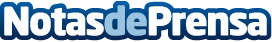 Bodega de los Secretos explica cómo se pueden cuidar las defensas con la alimentación La bajada de temperaturas, una mayor humedad en el ambiente y los cambios térmicos repentinos conforman un cóctel perfecto para los resfriados y catarros en otoño. Para prevenirlos o sobrellevarlos de la mejor forma, es importante adoptar una alimentación saludable y equilibrada que aumente las defensas. Desde el restaurante Bodega de los Secretos, ubicado en la bodega más antigua de Madrid,  cuentan cuáles son los nutrientes necesarios para estar sanos en esta estaciónDatos de contacto:Bodega de los Secretos 918763496Nota de prensa publicada en: https://www.notasdeprensa.es/bodega-de-los-secretos-explica-como-se-pueden Categorias: Nutrición Gastronomía Sociedad Madrid Restauración http://www.notasdeprensa.es